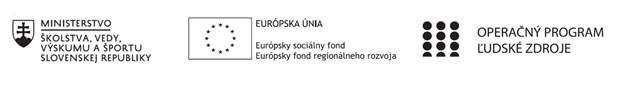 Správa o činnosti pedagogického klubu Príloha:Prezenčná listina zo stretnutia pedagogického klubuPokyny k vyplneniu Správy o činnosti pedagogického klubu:Prijímateľ vypracuje správu ku každému stretnutiu pedagogického klubu samostatne. Prílohou správy je prezenčná listina účastníkov stretnutia pedagogického klubu. V riadku Prioritná os – VzdelávanieV riadku špecifický cieľ – uvedie sa v zmysle zmluvy o poskytnutí nenávratného finančného príspevku (ďalej len "zmluva o NFP")V riadku Prijímateľ -  uvedie sa názov prijímateľa podľa zmluvy o poskytnutí nenávratného finančného príspevku V riadku Názov projektu -  uvedie sa úplný názov projektu podľa zmluvy NFP, nepoužíva sa skrátený názov projektu V riadku Kód projektu ITMS2014+ - uvedie sa kód projektu podľa zmluvy NFPV riadku Názov pedagogického klubu (ďalej aj „klub“) – uvedie sa  názov klubu V riadku Dátum stretnutia/zasadnutia klubu -  uvedie sa aktuálny dátum stretnutia daného klubu učiteľov, ktorý je totožný s dátumom na prezenčnej listineV riadku Miesto stretnutia  pedagogického klubu - uvedie sa miesto stretnutia daného klubu učiteľov, ktorý je totožný s miestom konania na prezenčnej listineV riadku Meno koordinátora pedagogického klubu – uvedie sa celé meno a priezvisko koordinátora klubuV riadku Odkaz na webové sídlo zverejnenej správy – uvedie sa odkaz / link na webovú stránku, kde je správa zverejnenáV riadku  Manažérske zhrnutie – uvedú sa kľúčové slová a stručné zhrnutie stretnutia klubuV riadku Hlavné body, témy stretnutia, zhrnutie priebehu stretnutia -  uvedú sa v bodoch hlavné témy, ktoré boli predmetom stretnutia. Zároveň sa stručne a výstižne popíše priebeh stretnutia klubuV riadku Závery o odporúčania –  uvedú sa závery a odporúčania k témam, ktoré boli predmetom stretnutia V riadku Vypracoval – uvedie sa celé meno a priezvisko osoby, ktorá správu o činnosti vypracovala  V riadku Dátum – uvedie sa dátum vypracovania správy o činnostiV riadku Podpis – osoba, ktorá správu o činnosti vypracovala sa vlastnoručne   podpíšeV riadku Schválil - uvedie sa celé meno a priezvisko osoby, ktorá správu schválila (koordinátor klubu/vedúci klubu učiteľov) V riadku Dátum – uvedie sa dátum schválenia správy o činnostiV riadku Podpis – osoba, ktorá správu o činnosti schválila sa vlastnoručne podpíše.Príloha správy o činnosti pedagogického klubu                                                                                             PREZENČNÁ LISTINAMiesto konania stretnutia: SSOŠ ELBA Smetanova 2, 080 05 PrešovDátum konania stretnutia: 25. január 2023Trvanie stretnutia: od 14:45hod.	do 17:45hod.	Zoznam účastníkov/členov pedagogického klubu:Meno prizvaných odborníkov/iných účastníkov, ktorí nie sú členmi pedagogického klubu  a podpis/y:Prioritná osVzdelávanieŠpecifický cieľ1.2.1 Zvýšiť kvalitu odborného vzdelávania a prípravy reflektujúc potreby trhu prácePrijímateľSúkromná stredná odborná škola – ELBA, Smetanova 2, PrešovNázov projektuVzdelávanie 4.0 – prepojenie teórie s praxouKód projektu  ITMS2014+312011ADL9Názov pedagogického klubu Pedagogický klub „podnikavý človek“ -aktívny občan, prierezové témy.Dátum stretnutia  pedagogického klubu25. január 2023Miesto stretnutia  pedagogického klubuSSOŠ Smetanova 2, 080 01 PrešovMeno koordinátora pedagogického klubuIng.  Valéria JurčováOdkaz na webové sídlo zverejnenej správyhttps://ssoselba.edupage.org/a/pedagogicky-klub-c-2?eqa=dGV4dD10ZXh0L3RleHQzNCZzdWJwYWdlPTE%3DManažérske zhrnutie:Cieľom stretnutia nášho klubu bola diskusia a výmena OPS k témam pedagogického klubu. V rámci stretnutia sme reflektovali, diskutovali o našich skúsenostiach a na záver stretnutia sme tvorili pedagogické odporúčanie.Kľúčové slová: podnikavý človek, reflexia, diskusia.Hlavné body, témy stretnutia, zhrnutie priebehu stretnutia: Hlavné body:Spoločná evokácia skúseností.Diskusia.Reflexia.Záver.Témy: podnikavosť, iniciatívnosť, dobrá prax.Program stretnutia:Úvodná evokácia – asociačný clustering.Diskusia – komunikačný semafor.Spoločná reflexia.Záver a tvorba pedagogického odporúčania.Závery a odporúčania:Na stretnutí sme reflektovali skúsenosti a poznatky, ktorým sme sa venovali počas stretnutí pedagogického klubu. Zhodli sme sa, že pri edukácii žiakov k podnikavosti a zmyslu pre inovácie,  ale aj pri odborných predmetoch je nesmierne dôležitá motivácia, ktorú vnímame ako spoločného menovateľa všetkých našich odborných aktivít a ktorá rezonuje zvlášť výrazne v našej pedagogickej praxi.Motivácia úzko súvisí s aktivitou limbického systému. V rámci stretnutia sme si rekapitulovali výskumy, ktoré dokladajú, že zo všetkých informácií, s ktorými denne prídeme do kontaktu, nezabudneme len tie, pri ktorých sa zapojí časť mozgu zvaná amygdala.Amygdala patri do limbického systému a keď sa zapojí do činnosti podporuje prenos informácií v mozgu. Limbický systém pôsobí na formovanie návykov a pudov osobnosti a má asociačnú oblasť kontroly správania. Motivácia preto u žiaka určuje žiadané vzorce správania a potlačuje škodlivé a nevýhodné vzorce.Motivácia je preto zodpovedná aj za vzťahy medzi učiteľom a jeho žiakmi a pomáha učiť sa na základe udalostí, ktoré vyvolávajú emócie a spôsobuje, že získavame emocionálne podfarbené skúsenosti. Pre motiváciu vo vyučovacom procese je najdôležitejšie zažívať úspech preto, aby sa žiaci chceli učiť a aby mali z učenia radosť a príjemné pocity. Žiaci tieto pocity následne znovu vyhľadávajú a chcú ich  pri podobných činnostiach znovu prežívať (vytváranie pozitívnych vzorov správania). Vnútorná motivácia je najväčšia sila pri učení, pri poznávaní a je podporená emocionálnym bezpečím vyučovacieho procesu v triede, dobrými vzťahmi a tiež aj príjemným a vhodným prostredím k učeniu. Poznávanie je procesom prerodu k novej osobnosti. Poznanie je výsledkom adaptácie človeka na vplyvy prichádzajúce a pôsobiace z prostredia. Pre rozvoj motivácie odporúčame využívať internet na učenie a hlavne na posilnenie samostatnosti, aktivity a motivácie s možnosťou individuálneho prístupu, pretože internet je obľúbený nástroj poznávania v širokom zmysle slova.Dobrá prax – podnikavosť a iniciatívnosť v jednotlivých krokoch:Základná báza podnikavosti a iniciatívnosti:Postojový rámec chápať význam  hodnôt podnikavosti v spoločnosti,orientovať výchovu žiakov tak, aby viedla ku konštruktívnym rozhodnutiam.Obsahový rámec orientácia v  pojmoch a procesoch, dôraz klásť na vymedzenie základných faktov, pojmov a procesov, ktoré reprezentujú podnikavosť a zmysel pre inovácie. Procesuálny rámec osvojenie si princípov  plánovania, dôraz klásť na proces tvorby osobného plánu,  ktorý vychádza zo sebapoznania, je zdrojom sebareflexie a podkladom pre stanovenie cieľov.viesť žiakov ku kritickému posúdeniu svojich zručností a talentu a schopnosti cieľavedome ich rozvíjať.Odporúčame vyššie uvedené OPS k implementácii do pedagogického procesu.Vypracoval (meno, priezvisko)Ing. Valéria JurčováDátum25. január 2023PodpisSchválil (meno, priezvisko)Mgr. Romana Birošová, MBA.Dátum25. január 2023PodpisPrioritná os:VzdelávanieŠpecifický cieľ:1.2.1. Zvýšiť kvalitu odborného vzdelávania a prípravy reflektujúc potreby trhu prácePrijímateľ:Súkromná stredná odborná škola ELBA Smetanova 2080 05 PrešovNázov projektu:Vzdelávanie 4.0 – prepojenie teórie s praxouKód ITMS projektu:312010ADL9Názov pedagogického klubu:Pedagogický klub „podnikavý človek“ – aktívny občan, prierezové témyč.Meno a priezviskoPodpisInštitúcia1.Miriam Šmajdová rod. BezegováSSOŠ ELBA Smetanova 2 Prešov2.Valéria JurčováSSOŠ ELBA Smetanova 2 Prešov3.Ľudmila LendackáSSOŠ ELBA Smetanova 2 Prešov4.Iryna LeshkoSSOŠ ELBA Smetanova 2 Prešov5.Eduardo SosaSSOŠ ELBA Smetanova 2 Prešovč.Meno a priezviskoPodpisInštitúcia